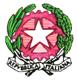 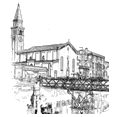 		ISTITUTO COMPRENSIVO STATALE  “ADELE ZARA”Scuole dell’infanzia - Scuole primarie - Scuole secondarie I grado	Via Marmolada, 20 30034  Oriago di Mira (Ve)   tel. 041429688 - fax 0415639182e-mail  VEIC86900T@istruzione.it – posta certificata: VEIC86900T@pec.istruzione.itsito web: www.istitutocomprensivoadelezara.edu.itCod. Scuola  VEIC86900T      __________________________     Cod. Fisc  90164470271AUTODICHIARAZIONE ASSENZA DA SCUOLAPER MOTIVI DI SALUTE NON SOSPETTI PER COVID-19               Da presentare dopo 3 giorni di assenzaIl/la sottoscritto/a  										 nato/a a 							il 			, e residente in  										  in	qualità	di	genitore	(o	titolare	della	responsabilità	genitoriale)	di 		, nato/a a 	il 	,consapevole di tutte le conseguenze civili e penali previste in caso di dichiarazioni mendaci, e consapevole dell’importanza del rispetto delle misure di prevenzione finalizzate alla diffusione di COVID-19 per la tutela della salute della la collettività,( spuntare la voce interessata)DICHIARA che il proprio figlio può essere riammesso a scuola poiché nel periodo di assenza,  NON HA  PRESENTATO i seguenti sintomi potenzialmente sospetti per COVID-19:febbre (> 37,5° C)sintomi respiratori acuti (tosse e rinite con difficoltà respiratorie )sintomi gastrointestinali ( con ripetuti episodi nausea/vomito, diarrea)perdita/alterazione improvvisa del gusto  e dell’olfatto (in assenza di raffreddore)mal di testa intenso che il proprio figlio è stato assente per scelta precauzionale dei genitori per sospetto Covid 19 di un congiunto o convivente e successivo tampone negativo di quest’ultimo.In caso di presenza di questi sintomi, il genitore dovrà contattare il medico curante (Pediatra di Libera Scelta o Medico di Medicina Generale) per le valutazioni cliniche e gli esami necessari, prima della riammissione al servizio/scuola.Luogo e dataIl genitore(o titolare della responsabilità genitoriale)